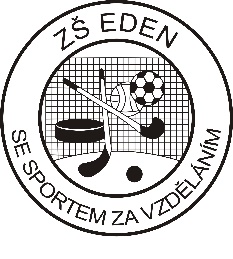 Základní škola Eden, Praha 10, Vladivostocká 1035/6,příspěvková organizaceVladivostocká 1035/6, Praha 10, 100 00 IČ 65993497; www.zseden.cz; info@zseden.cz; 267 310 674ŠKOLNÍ PARLAMENT VE ŠKOLNÍM ROCE 2023/2024VEDENÍ PARLAMENTU (výsledek voleb v červnu 2022)PARLAMENTÁŘI Z JEDNOTLIVÝCH TŘÍDANIKA ŠABACKÁ, 7.Apředsedkyně parlamentuKLÁRA NEDBALOVÁ, 8.CmístopředsedkyněTřídaJménoJméno1.AMICHAL KOZÁKLILY SALAČOVÁ1.BELIŠKA SOUKUPOVÁLILIANA JELÍNKOVÁ1.CŽOFIE VÁŇOVÁPATRIK BALÁŽ2.AMEDA RŮŽIČKOVÁJAN HOLUB2.BTOBIÁŠ JAKUB CHLUPISBRUNO KRÁSNÝ2.CEMA CHLÁDKOVÁDOMINIK PECINA3.AFRANTIŠEK ŠIMÁKVIOLETTA JAREMA3.BKAROLÍNA ŠRAJBOVÁVIOLA VONÁSKOVÁ3.CLILIEN BERNHARDTOVÁMATĚJ MODRÁK4.ASOFIE ŠPAČKOVÁEGOR KOSTENKO4.BEMMA BAUEROVÁEDUARD RŮŽIČKA4.CTEREZA GALATOVÁELIŠKA MACKOVÁ5.AADAM HÁJEKMATIAS PANOVSKÝ5.BFRANTIŠEK SLABIHOUDKRISTÝNA HOTOVÁ6.AOLIVER ZDOBINSKÝJOHANA PRAŽANOVÁ6.BJAKUB KOSTRBAMATÚŠ KOTMAN6.CBARBORA NĚMCOVÁMAREK KOČINA7.AVANDA TEICHMANNOVÁBADJI BURAHIMU (IBU)7.BDAVID STŘIHAVKATOMÁŠ NOVOTNÝ7.CZUZANA MILÍČKOVÁRADIM BOUŠKA8.AADAM HLAVÁČEKDENIS FINGERHÚTT8.BTOMÁŠ MAREKJAKUB BÍLEK8.CJAKUB PŘIBILFILIP ČERNÝ9.AOSKAR LUCHKEYONDŘEJ ŠIŠKA9.BROBIN STAŠEKDORA REMIŠOVÁ9.CDAVID VILÍMFILIP LEUN